CURRICULUM VITAETotal Working Experience : 18 +  years  as Electrical engineer (1996 to till date ).Experience A: ADAMA BEVERAGES AT South AFRICA from Jan 2014 as electrical manager.Experience   B  :    1 August 2011 to Dec 2013Name of Employer:         Leighton Wellspuncontractorspvt. LtdA joint venture of  LEIGHTON(Australia) and Wellspun (INDIA)Post Held:         Electrical EngineerNature of Job:  1.H. T.  And L. T.  Power distribution. 33/11 KV substations and power distribution . Installation and testing and commissioning of  control panels(HT/LT) and power distribution for operation of  heavy machineries like Boomer,muck loading machine, shotcrete machine etc.Erection of batching plant and Debagging Plant . Monitors construction contractors electrical installation and testing activities, inspections to ensure that the permanent works are constructed according to the applicable codes, standards, and approved drawings and specifications. Reviews contractor-submitted shop and as-built drawings, materials submittals, inspections of the completed permanent works,Dealing with Govt department for procurement of power(3.15 MVA) and 10 MVA.Procurement of all equipments, materials required for MEP works mentioned above. Experience   C :     25 November 2006 to January 2011Name of employer:    METRO-Japan-Turkey Metro Joint Venture(OBAYASHI-KAJIMA-YAPI MERKEZI JOINT VENTURE)Position Held         :    Electrical engineer Nature of  job        : 1. Working with PTW team for making schedules of site works and providing      the appropriate PERMITs as per site job requirements. Site inspections for job in progress at sites.Coordination with client to grant permission for work and inspection for installations of various Equipments and getting NO OBJECTION CIRTIFICATE for the installations  after Installation testing and commissioning of HVAC system (AHU’s, Ducting) in DUBAIMETRO  Stations under RED Line, preventive and corrective maintenance of electrical equipments and HVAC system. Cabling for the power distribution for power equipments and for     Lighting system      Supervision of permanent electrical power system installations, like distribution    panels,Light fittings, cabling in metro stations and installation of air conditioning system. Procurement of electrical materials(cables, Light fittings and various spare parts for maintenance of equipments.Operation and maintenance of generators used for civil constructional activities.Providing temporary power supply for civil works through generators and DEWA power.Handling the safety matters regarding electricity at working sites.Procurement of all equipments, materials required for MEP works mentioned above.       ..Experience   D:       MAY 2005   TO Nov 2006Name of employer: ENERCON INDIA LTD ( based organization working for producing electrical energy through wind mills) Position Held          :   Electrical engineer Training                  :  Taken  a training  in  GERMANY  for maintenance  of various  equipment’s.                                 :   Like   batching plant ,  Diesel generator, synchronizing of generators  , tower crane , ice plant etc .Nature of  job :Working with SAP system in maintenance work.Purchasing of electrical components(used for maintenance of equipments) from .   Synchronizing of  the generators (500kva/  50kva Cummins and  )Maintenance and operation of batching plant (120 cu Mt./hrs LIEBHER ,SIEMEN )Tower cranes, Diesel engine generators, steel winding machines, Telephone lines (EPABX system). Erection of a power substation for industrial use with a 1000 KVA power transformer and cabling for power distribution to various electrical equipments.Maintaining the electrical safety at site so that to protect the human body from any kind of electrical hazards.Experience   E :      JAN  2004  TO   MAY 2005Name of Employer: KSHI JV: A joint venture of KUMAGAI () SKANSKA (SWEDEN) HCC () and ITOUCHU (). The joint venture has worked for the underground excavation and construction for DELHI METRO (INDIA) in project MC1A.Position Held:   Electrical Jr.Engineer Nature of Job ;Electrical power generation by diesel generatos and distribution with proper cable sizes.Synchronizing of Diesel generators (320kva/320 KVA).Maintenance and operation of Distribution panels, MCC panels.Commissioning operation and maintenance of dewatering system.Men power handling and job assignment.`Maintaining the electrical safety at site to prevent any kind of accident caused by electricity.Experience   F:                 APRIL  1999 to  December 2003Name of Employer :JAI  PRAKASH  ASSOCIATES LIMITEDPost Held     :      FIELD  ENGINEER   ELECTRICALNature of  Job :H. T. and L. T. Power Distribution.Maintenance and operation of  diesel generator sets (500,320 KVA )Also the synchronizing of generator sets.Troubleshooting in boomer (rock drill m/c) Electric pock lain, gantry crane etc.Maintenance of TV cable network (modulator, receiver, signal amplifier and wireless sets etc.Experience   G  :    January 1996 to  December 1998Name of Employer:         NJJV (Nathpajhakri joint venture)A joint venture of  IMPRIGIOLO( ITALIAN CONSTRUCTION COMPANY ) and HCC  (HINDUSTAN CONSTRUCTION  COMPANY ,)Post Held:          Junior Engineer   Electrical.Nature of Job:  H. T.  And L. T.  Power distribution.Maintenance and operation of Batching plant ( EME    ) 120cu meter /hrsMaintenance and operation of crusher plant.Boomer, (rock drill m/c) , electric polkaing .House wiring, underground cabling etc.Man power handling and job assignments.** PROFESSIONAL QUALIFICATION**:Matric: Passed matriculation examination under Government Board of school education Dharmshala from SALWAN school.Engineering Diploma: Passed engineering diploma (ELECTRONICS) under board of technical education BOMBAY from Dr. J.J.Magdum polytechnic Jaysinghpur.Engineering: Passed electrical engineering from IMPERIAL INSTITUTE OF SCIENCE AND MANAGEMENT HELHI.PERSONEL PROFILE:

Date of birth:              16.06.1974Passport No.  :             H3270121Nationality:                INDIANMarital  Status:         MarriedReligion:                      HINDUCategory:                    GENERALSalary Expected:        NegotiableCorrespondence address:  As per permanent address.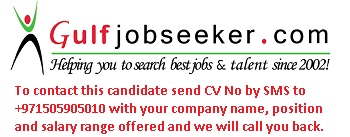 Gulfjobseeker.com CV No: 7518OTHERS  : 1.   Knowledge  about  MS  office and  DOS   (computer operating system)Worked with SAP software in maintenance.Special training for maintenance job   in GERMANY in July 2005.Training of PLC operating and programming (SIEMENS,ALLEN BRADLY,MODICON ) in May2005